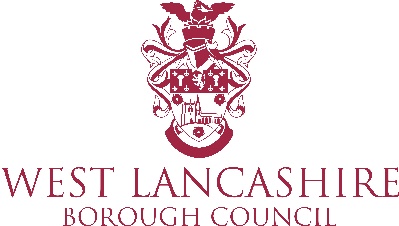 Community Briefing – Coronavirus 22nd February 2021Reviewing the Covid19 data from the previous week across the borough, shows that the highest cases are within age groups 25-34 followed by 55-64. The wards most affected are:Ashurst TanhouseBirch GreenClinically Extremely Vulnerable (CEV) residents are required to continue shielding until 31st March by which time further guidance will be issued.   In addition the Government has introduced a new cohort of CEV aged 16-69 based on a predictive risk model which factors in differing health conditions, ethnicity and age.Home test kits can now be ordered over the phone by calling 119, without needing access to the internet.NHS Test and Trace have partnered with Royal National Institute of Blind People (RNIB) to improve home testing service for people with visual impairments.  A new video-call support service with specially trained NHS Test and Trace staff will assist people with vision impairments to test at home.The government will set out a "roadmap" for a "gradual and phased" relaxation of coronavirus restrictions on Monday 22nd February.Free PPE will now be provided for unpaid carers.  Lancashire County Council are developing an application form however in the meantime unpaid carers can get in touch by emailing careproviderppe@lancashire.gov.ukThis week mobile testing units for people with coronavirus symptoms will be available at All Saints Church Hall, Hesketh Bank, on 25th & 26th February and West Lancashire College in Skelmersdale every day (including Saturdays and Sundays). We also have the permanent testing sites available, for more information visit: www.westlancs.gov.uk/covid19testA reminder that we have the asymptomatic testing sites for front-line workers to access, for more details please visit: www.westlancs.gov.uk/symptom-freetesting.